Name of Journal: World Journal of Clinical CasesManuscript NO: 70142Manuscript Type: ORIGINAL ARTICLEObservational StudyImpact of failure mode and effects analysis-based emergency management on the effectiveness of craniocerebral injury treatmentShao XL et al. Impact of FMEA-based management on craniocerebral injury treatmentXiao-Lan Shao, Ya-Zhou Wang, Xiong-Hui Chen, Wen-Juan DingXiao-Lan Shao, Ya-Zhou Wang, Xiong-Hui Chen, Wen-Juan Ding, Department of Emergency Surgery Ward 48, First Affiliated Hospital of Soochow University, Suzhou 215000, Jiangsu Province, ChinaAuthor contributions: Shao XL and Wang YZ designed the experiment; Chen XH drafted the work, Chen XH collected the data; Ding WJ and Shao XL analyzed and interpreted data, Wang YZ and Chen XH wrote the manuscript.Supported by Basic Research on Medical and Health Application of the People's Livelihood Science and Technology Project of Suzhou Science and Technology Bureau, No. SYS2020102.Corresponding author: Wen-Juan Ding, BM BCh, Chief Nurse, Department of Emergency Surgery Ward 48, First Affiliated Hospital of Soochow University, No. 188 Shizi Street Gusu District, Suzhou 215000, Jiangsu Province, China. dwjsuzhou@163.comReceived: September 2, 2021Revised: October 14, 2021Accepted: November 26, 2021Published online: January 14, 2022AbstractBACKGROUNDCraniocerebral injuries encompass brain injuries, skull fractures, cranial soft tissue injuries, and similar injuries. Recently, the incidence of craniocerebral injuries has increased dramatically due to the increased numbers of traffic accidents and aerial work injuries, threatening the physical and mental health of patients.AIMTo investigate the impact of failure modes and effects analysis (FMEA)-based emergency management on craniocerebral injury treatment effectiveness. METHODSEighty-four patients with craniocerebral injuries, treated at our hospital from November 2019 to March 2021, were selected and assigned, using the random number table method, to study (n = 42) and control (n = 42) groups. Patients in the control group received conventional management while those in the study group received FMEA theory-based emergency management, based on the control group. Pre- and post-interventions, details regarding the emergency situation; levels of inflammatory stress indicators [Interleukin-6 (IL-6), C-reactive protein (CRP), and procalcitonin (PCT)]; incidence of complications; prognoses; and satisfaction regarding patient care were evaluated for both groups. RESULTSFor the study group, the assessed parameters [pre-hospital emergency response time (9.13 ± 2.37 min), time to receive a consultation (2.39 ± 0.44 min), time needed to report imaging findings (1.15 ± 4.44 min), and test reporting time (32.19 ± 6.23 min)] were shorter than those for the control group (12.78 ± 4.06 min, 3.58 ± 0.71 min, 33.49 ± 5.51 min, 50.41 ± 11.45 min, respectively; P < 0.05). Pre-intervention serum levels of IL-6 (78.71 ± 27.59 pg/mL), CRP (19.80 ± 6.77 mg/L), and PCT (3.66 ± 1.82 ng/mL) in the study group patients were not significantly different from those in the control group patients (81.31 ± 32.11 pg/mL, 21.29 ± 8.02 mg/L, and 3.95 ± 2.11 ng/mL respectively; P > 0.05); post-intervention serum indicator levels were lower in both groups than pre-intervention levels. Further, serum levels of IL-6 (17.35 ± 5.33 pg/mL), CRP (2.27 ± 0.56 mg/L), and PCT (0.22 ± 0.07 ng/mL) were lower in the study group than in the control group (30.15 ± 12.38 pg/mL, 3.13 ± 0.77 mg/L, 0.38 ± 0.12 ng/mL, respectively; P < 0.05). The complication rate observed in the study group (9.52%) was lower than that in the control group (26.19%, P < 0.05). The prognoses for the study group patients were better than those for the control patients (P < 0.05). Patient care satisfaction was higher in the study group (95.24%) than in the control group (78.57%, P < 0.05). CONCLUSIONFMEA-based craniocerebral injury management effectively shortens the time spent on emergency care, reduces inflammatory stress and complication risk levels, and helps improve patient prognoses, while achieving high patient care satisfaction levels.Key Words: Craniocerebral injury; Failure modes and effects analysis theory; Emergency management; Treatment effect©The Author(s) 2022. Published by Baishideng Publishing Group Inc. All rights reserved. Citation: Shao XL, Wang YZ, Chen XH, Ding WJ. Impact of failure mode and effects analysis-based emergency management on the effectiveness of craniocerebral injury treatment. World J Clin Cases 2022; 10(2): 554-562URL: https://www.wjgnet.com/2307-8960/full/v10/i2/554.htm  DOI: https://dx.doi.org/10.12998/wjcc.v10.i2.554Core Tip: This study investigated the impact of failure modes and effects analysis (FMEA)-based emergency management on craniocerebral injury treatment effectiveness, we conducted a retrospective analysis of the two groups of patients and finally concluded: FMEA-based craniocerebral injury management effectively shortens time spent on emergency care, reduces inflammatory stress and complication risk levels, and helps improve patient prognosis, while achieving high patient satisfaction levels.INTRODUCTIONCraniocerebral injuries are clinical emergencies that mainly occur as a direct result of external violence to the head, and include brain injuries, skull fractures, soft tissue injuries, and others. In recent years, increases in the numbers of traffic accidents and aerial work injuries has resulted in an increased incidence of craniocerebral injuries, threatening the physical and mental health of patients and limiting their quality of life[1-3]. Moreover, craniocerebral injuries are complex, progress rapidly, and have high disability and mortality rates. Failure to provide timely and effective intervention may affect the effectiveness of subsequent interventions, and may even be life threatening[4-6]. Therefore, timely and effective emergency care affects the prognosis and recovery of patients with craniocerebral injuries.Failure mode and effects analysis (FMEA) is a clinically important care management model that can prospectively quantify the risk and causes of healthcare process failures; it also facilitates the development and implementation of interventions to reduce the incidence of events that put the health of patients at risk, thereby helping to ensure patient safety[7,8]. In addition, FMEA includes potential failure evaluation and analysis, and may be used to assess the consequences of and the implementation of interventions to address the occurrence of such failures. The use of FMEA has played an important role in the development of many disease interventions[9].This study aimed to assess 84 cases of craniocerebral injury involving patients treated in our hospital, and explored the value of implementing an FMEA-based emergency management strategy using a group-control format. MATERIALS AND METHODSSelection criteriaInclusion criteria: The inclusion criteria included a clear history of the causative injury; age > 18 and < 70 years; patients and family members able to understand the study; and voluntary provision of signed informed consent.Exclusion criteria: The exclusion criteria included transferring out/dying during the study period, > 12 h between injury and admission, breastfeeding or pregnancy, poor compliance, and inability to complete the study.MethodsThe control group received conventional care, which included patient admission and pre-screening by nursing staff. The nursing staff also assisted craniocerebral injury patients throughout their initial diagnoses and related auxiliary examinations, and systematically reassessed patient conditions. The study group received FMEA theory-based emergency management, based on the control group: to clarify the failure mode and nursing themes, English databases were used; to clarify the failure modes and nursing topics, literature search data from English databases (Proquest Science Journal Database, Springer Link Science and Technology Journal Database, Elsevier Database, PubMed Medical Journal Database, etc.) were used. To combine clinical nursing experience, a systematic assessment of the physical and mental status of patients, and the potential risk factors were identified using possible failure mode crisis values (RPNs). RPNs are calculated as severity × frequency of occurrence × difficulty of failure detection, with each factor scored from 1 to 10; higher scores indicate a greater likelihood of occurrence. Failure modes with high RPN scores in a comprehensive assessment were considered most important. The final analysis of failure modes included cumbersome procedures and resuscitation plans, and negative emotions. In response to the assessment of the above failure modes, care improvement focused on optimizing emergency procedures and protocols, alleviating negative emotions, restoring patient bodily functions, and developing targeted intervention plans. Reception protocols were optimized as follows: patients with craniocerebral injuries were sent to the emergency resuscitation room immediately after admission; physicians were informed to launch a green channel; principles of consultation, examination, and treatment priority were strictly followed during the resuscitation process; and the patient's condition was comprehensively assessed. Nurse-based resuscitation measures were optimized such that the resuscitation room nurses and mobile nurses formed an emergency care team with the following individual duties. The treatment nurse drew blood, performed electrocardiography, established intravenous access, and monitored oxygen saturation levels throughout the intervention. The resuscitation room nurse provided patient assistance to maintain a reasonable position, closely observed the patient’s condition, and maintained an open airway. The mobile nurse prepared the instruments required for resuscitation and administered oxygen, sputum inhalation prevention protocols, and other related treatments. The team leader strictly recorded the resuscitation process and the elapsed time during resuscitation. The patient’s stay in the observation room was also optimized. After the resuscitation was complete, the following were monitored: patient condition, degree of consciousness, presence of adverse event precursors related to craniocerebral injury, immediately informing the physician of problems and providing assistance with response measures. Finally, health education and psychological interventions were strengthened. After the patient’s condition was stabilized, the patient's education level, personality characteristics, and acceptance level were considered when providing health education and psychological guidance. Each patient was confirmed to have a basic knowledge of the disease, rehabilitation process, and precautions that should be taken. Further, each patient was encouraged to undergo treatment and rehabilitation with a positive and optimistic outlook.IndicatorsFive indicators were reviewed. (1) The emergency care of patients in both groups was assessed, including the duration of pre-hospital emergency response measures, and time spent receiving the patient, reporting imaging findings, and reporting clinical test findings; (2) Levels of inflammatory stress indicators [Interleukin-6 (IL-6), C-reactive protein (CRP), and procalcitonin (PCT)] were measured in both groups pre- and post-intervention. Blood samples were centrifuged (3500 rpm, 15 min) and an enzyme-linked immunosorbent assay was used to determine levels of stress indicators in sample supernatants; (3) The incidences of complications, in both groups, were determined; (4) The prognoses of the patients in both groups were assessed using the Glasgow prognostic score, as follows: grade 5, good (able to work and study); grade 4, moderate disability (able to live on their own); grade 3, severe disability (requires care for daily work and life activities); grade 2, vegetative survival; and grade 1, death from disease; and (5) Statistics regarding satisfaction with nursing care were assessed in both groups using the Newcastle Satisfaction with Nursing Scale, which contains 19 items out of 95. Scores > 85 indicated that patients were very satisfied, 67–85 indicated that patients were generally satisfied, and scores < 67 indicated patient dissatisfaction. Satisfaction was calculated as follows: satisfaction = (generally satisfied + very satisfied)/total number of cases in the group × 100%.Statistical analysisData were analyzed using SPSS 22.0 (IBM, Armonk, NY, USA). Measurements were compared using the t-test (means ± SD) or the χ2 test [n (%)]; ranked data were evaluated using the rank sum test; P values < 0.05 were considered statistically significant.RESULTSEighty-four patients with craniocerebral injuries, treated at our hospital from November 2019 to March 2021, were selected and assigned, using the random number table method, into study (n = 42) and control (n = 42) groups. Twenty-three males and 19 females were included in the study group. The study-group patients were 22–68 years old (mean. 45.91 ± 13.19 years); had injuries caused by traffic accidents (21 cases), falls from heights (15 cases), heavy object trauma (5 cases), and other (1 case); and had primary school (13 patients), junior high school and high school (18 patients), or college and above (11 patients) education levels. In the control group, there were 26 males and 16 females who were aged 21–69 years (mean, 47.61 ± 11.95 years). The causes of injury in the control group included traffic accidents (18 cases), falls from heights (14 cases), heavy object trauma (7 cases), and others (3 cases). The highest education levels of control-group patients were primary school (11 patients), junior high and high school (21 patients), and college and above (10 patients). The clinical data regarding sex, age, cause of injury, and educational level were not significantly different between the two groups (P > 0.05).Between-group comparison of emergency carePre-hospital emergency response time, consultation time, imaging reporting time, and test reporting time values determined for the study group were shorter than those for the control group (P < 0.05), as shown in Table 1.Between-group inflammatory stress response indicator level comparisons, pre- and post-interventionPre-intervention serum IL-6 (78.71 ± 27.59 pg/mL), CRP (19.80 ± 6.77 mg/L), and PCT (3.66 ± 1.82 ng/mL) levels in the study group were not significantly different from those of the control group (81.31 ± 32.11 pg/mL, 21.29 ± 8.02 mg/L, 3.95 ± 2.11 ng/mL; P > 0.05). However, the levels of serum indicators of both groups were lower post- vs pre-intervention. In the study group, post-intervention serum levels of IL-6 (17.35 ± 5.33 pg/mL), CRP (2.27 ± 0.56 mg/L), and PCT (0.22 ± 0.07 ng/mL) were lower than those in the control group (30.15 ± 12.38 pg/mL, 3.13 ± 0.77 mg/L, 0.38 ± 0.12 ng/mL; P < 0.05; Table 2).Between-group complication rate comparisonThe incidence of complications in the study group (9.52%) was lower than that in the control group (26.19%, P < 0.05; Table 3).Between-group comparison of patient prognosesThe patient prognoses in the study group were better than those in the control group (P < 0.05, Table 4).Between-group comparison of nursing satisfactionIn the study group, satisfaction with nursing care was higher (95.24%) than in the control group (78.57%, P < 0.05; Table 5).DISCUSSIONCraniocerebral injuries are critical conditions caused by external violence, and are associated with a high rate of disability and death due to the potential effects on the central nervous system[10,11]. Due to the critical nature and rapid progression of craniocerebral injuries, it is important to intervene early with effective care plans[12].When the traditional model of care is employed, nursing staff tend to passively implement relevant interventions in accordance with departmental requirements and disease commonalities. Therefore, the traditional model fails to address issues in a systematic and timely manner, making it difficult for patients to benefit from the treatment provided[13,14]. FMEA is an important clinical quality management model that integrates root cause analysis, hazard analysis and critical control points, failure modes, and effects analysis to quantitatively and prospectively assess possible process failures, identify factors contributing to and the effects of failures, and develop practical solutions for failures in accordance with findings[15]. This study used a FMEA-based method to reveal the severity or likelihood of emergency care delays. As a result, screening of high-risk aspects of care could be performed, and intervention plans could be assessed to ensure treatment improvement. Potential factors leading to failure may also be explored. Further, the medical resources available via management support, divisions of responsibilities, management strategies, and action strategies can also be used to optimize and implement intervention strategies. These strategies have the potential to improve the quality of medical services[16,17].The present study findings showed that the pre-hospital emergency responses, consultations, and imaging and test report delivery times were shorter for patients in the study group than for those in the control group. Further, the prognoses of patients in the study group were better than those of the patients in the control group. Study group levels of serum IL-6, CRP, and PCT were lower than those in the control group (P < 0.05), confirming the value of FMEA-based emergency management in patients with craniocerebral damage. The implementation of the FMEA-based strategy shortened the time spent on diagnosis and treatment, better controlled the degree of inflammatory stress experienced, reduced the complication risks, and promoted disease regression compared with the traditional model. FMEA-based strategy implementation also shortened the time the patients spent in the clinic, controlled their inflammatory stress indicator levels, reduced complication risk, and promoted good disease outcomes. The FMEA-based model is an important tool for facilitating risk assessment, improving treatment, and managing the treatment process. The FMEA model is designed to prevent issues before they happen and continuously improve the quality of care by adjusting for process and system deficiencies. The strategy effectively exposes deficiencies and defects in process control and project management, and may be used to achieve standardized management strategies and improved care using the quantifiable indicator, RPN. The admission process used in traditional emergency care is cumbersome and complex, with the receiving nurse implementing admission placement only after admission to the department. The process relies on the provision of a bed, lacks good proactive reception, and results in low nursing efficiency. In contrast, FMEA-based emergency management has the potential to simplify admission procedures and open green channels, shortening the time needed to perform emergency care and ensure that patients are treated effectively and early[18,19]. In addition, in traditional emergency nursing management, nursing staff are encouraged to complete tasks in a mechanical manner when receiving patients, and their levels of active service consciousness and enthusiasm are low. In addition, some nursing staff lack professional knowledge and the ability to disseminate information, which has the potential to affect patient compliance to varying degrees. When using FMEA theory-based nursing management, job objectives are clear, promoting nursing staff attentiveness and responsibility. In this situation, the nursing staff have the ability to actively acquire needed professional knowledge within the department and improve their professional status, which is conducive to ensuring quality clinical nursing care[20].The results of this study also showed that the study group patients had higher levels of satisfaction with their care than did those in the control group (P < 0.05), suggesting that FMEA-based emergency management is advantageous because it improves the acceptance of care by patients with craniocerebral injuries. Patients treated in accordance with the FMEA theory are treated rapidly and effectively, which reduces disease-related complications and improves patient satisfaction. Some studies have also shown that the admission process used in conventional emergency care is complex, and the lack of integration between the various tasks during examination, transfer and treatment is often due to human or systematic factors, resulting in a poor patient experience. Using FMEA theory-based methods is conducive to enhancing patient trust in healthcare professionals, improving the healthcare experience, and increasing patient satisfaction with healthcare service enhancement[21,22].CONCLUSIONIn conclusion, FMEA-based emergency management of craniocerebral injury patients has the potential to effectively shorten the amount of time spent on emergency care, alleviate inflammatory stress, reduce the risk of complications, and improve patient prognoses, while also achieving high levels of patient satisfaction. However, the observation and study time of this study was relatively short. Therefore, whether patients with craniocerebral injuries can benefit from FEMA-based emergency management needs to be further explored and confirmed using extended clinical follow-ups.ARTICLE HIGHLIGHTSResearch backgroundIn recent years, traffic accidents and work-at-height injuries have increased, and the incidence of brain injuries caused by this has risen sharply.Research motivationExplore the application value of emergency management based on failure mode and impact analysis (FMEA) in the treatment of head injury.Research objectivesThis study aimed to explore the impact of emergency management based on FMEA on the treatment of head injury.Research methodsA study was conducted on 84 patients with craniocerebral injury admitted to our hospital from November 2019 to March 2021.Research resultsFor the study group, the evaluation parameters (pre-hospital emergency response time, consultation time, time required to report imaging results, and test report time) were shorter than those of the control group. After the intervention, the serum index levels of the two groups were lower than the pre-intervention level. Study The incidence of complications in the study group was lower than that of the control group. The prognosis of patients in the study group was better than that of the control group (P < 0.05). The nursing satisfaction of patients in the study group was higher than that of the control group.Research conclusionsFMEA-based craniocerebral injury management effectively shortens the time spent on emergency care, reduces inflammatory stress and complication risk levels, and helps improve patient prognoses, while achieving high patient care satisfaction levels.Research perspectivesEmergency management based on FMEA can be more widely used in the treatment of head injury.REFERENCES1 Marklund N, Bellander BM, Godbolt AK, Levin H, McCrory P, Thelin EP. Treatments and rehabilitation in the acute and chronic state of traumatic brain injury. J Intern Med 2019; 285: 608-623 [PMID: 30883980 DOI: 10.1111/joim.12900]2 Arendts G. Maze of minor head injury, aged care and emergency medicine. Intern Med J 2020; 50: 1037-1038 [PMID: 32820587 DOI: 10.1111/imj.14988]3 van Gijn DR, D'Souza J, King W, Bater M. Free Flap Head and Neck Reconstruction with an Emphasis on Postoperative Care. Facial Plast Surg 2018; 34: 597-604 [PMID: 30593075 DOI: 10.1055/s-0038-1676076]4 Paudel SS, Luitel R, Bista A, Baniya A, Panta DJ, Shrestha B, Singh A. Scenario of Head Injury Patients in Tertiary Care Hospital of Nepal. J Nepal Health Res Counc 2020; 18: 112-115 [PMID: 32335604 DOI: 10.33314/jnhrc.v18i1.2276]5 Kochanek PM, Tasker RC, Carney N, Totten AM, Adelson PD, Selden NR, Davis-O'Reilly C, Hart EL, Bell MJ, Bratton SL, Grant GA, Kissoon N, Reuter-Rice KE, Vavilala MS, Wainwright MS. Guidelines for the Management of Pediatric Severe Traumatic Brain Injury, Third Edition: Update of the Brain Trauma Foundation Guidelines, Executive Summary. Neurosurgery 2019; 84: 1169-1178 [PMID: 30822776 DOI: 10.1093/neuros/nyz051]6 Zhang M, He Q, Wang Y, Pang S, Wang W, Wang D, Shi P, Zhao W, Luan X. Combined penetrating trauma of the head, neck, chest, abdomen and scrotum caused by falling from a high altitude: A case report and literature review. Int Emerg Nurs 2019; 44: 1-7 [PMID: 30902618 DOI: 10.1016/j.ienj.2019.01.001]7 Miljković N, Godman B, van Overbeeke E, Kovačević M, Tsiakitzis K, Apatsidou A, Nikopoulou A, Yubero CG, Portillo Horcajada L, Stemer G, Kuruc-Poje D, De Rijdt T, Bochenek T, Huys I, Miljković B. Risks in Antibiotic Substitution Following Medicine Shortage: A Health-Care Failure Mode and Effect Analysis of Six European Hospitals. Front Med (Lausanne) 2020; 7: 157 [PMID: 32478082 DOI: 10.3389/fmed.2020.00157]8 Li X, He M, Wang H. Application of failure mode and effect analysis in managing catheter-related blood stream infection in intensive care unit. Medicine (Baltimore) 2017; 96: e9339 [PMID: 29390515 DOI: 10.1097/MD.0000000000009339]9 Castro Vida MÁ, Martínez de la Plata JE, Morales-Molina JA, Pérez Lázaro JJ, Acosta Robles P. Identification and prioritisation of risks in a hospital pharmacy using healthcare failure mode and effect analysis. Eur J Hosp Pharm 2019; 26: 66-72 [PMID: 31157102 DOI: 10.1136/ejhpharm-2017-001242]10 Maegele M, Lefering R, Sakowitz O, Kopp MA, Schwab JM, Steudel WI, Unterberg A, Hoffmann R, Uhl E, Marzi I. The Incidence and Management of Moderate to Severe Head Injury. Dtsch Arztebl Int 2019; 116: 167-173 [PMID: 30995953 DOI: 10.3238/arztebl.2019.0167]11 Joanes V. [Organisation of care and initial management of severe head injury in Spain: Results of a national survey]. Neurocirugia (Astur) 2017; 28: 167-175 [PMID: 28242158 DOI: 10.1016/j.neucir.2017.01.001]12 Harris L, Axinte L, Campbell P, Amin N. Computer Tomography (CT) for head injury: adherence to the National Institute for Health and Care Excellence (NICE) criteria. Brain Inj 2019; 33: 1539-1544 [PMID: 31442088 DOI: 10.1080/02699052.2019.1658130]13 Lazarus R, Helmick K, Malik S, Gregory E, Agimi Y, Marion D. Continuum of the United States military's traumatic brain injury care: adjusting to the changing battlefield. Neurosurg Focus 2018; 45: E15 [PMID: 30544329 DOI: 10.3171/2018.9.FOCUS18396]14 Dawson A. A Practical Guide to Performance Improvement: Failure Mode and Effects Analysis. AORN J 2019; 110: 282-287 [PMID: 31465564 DOI: 10.1002/aorn.12780]15 Lee H, Lee H, Baik J, Kim H, Kim R. Failure mode and effects analysis drastically reduced potential risks in clinical trial conduct. Drug Des Devel Ther 2017; 11: 3035-3043 [PMID: 29089745 DOI: 10.2147/DDDT.S145310]16 Simsekler MCE, Kaya GK, Ward JR, Clarkson PJ. Evaluating inputs of failure modes and effects analysis in identifying patient safety risks. Int J Health Care Qual Assur 2019; 32: 191-207 [PMID: 30859865 DOI: 10.1108/IJHCQA-12-2017-0233]17 Nolan K, Zullo AR, Bosco E, Marchese C, Berard-Collins C. Controlled substance diversion in health systems: A failure modes and effects analysis for prevention. Am J Health Syst Pharm 2019; 76: 1158-1164 [PMID: 31408513 DOI: 10.1093/ajhp/zxz116]18 Rezaei F, Yarmohammadian MH, Haghshenas A, Fallah A, Ferdosi M. Revised Risk Priority Number in Failure Mode and Effects Analysis Model from the Perspective of Healthcare System. Int J Prev Med 2018; 9: 7 [PMID: 29441184 DOI: 10.4103/2008-7802.224046]19 Grabowski RL, McNett M, Ackerman MH, Schubert C, Mion LC. Critical Care Helicopter Overtriage: A Failure Mode and Effects Analysis. Air Med J 2019; 38: 408-420 [PMID: 31843152 DOI: 10.1016/j.amj.2019.07.012]20 Babiker A, Amer YS, Osman ME, Al-Eyadhy A, Fatani S, Mohamed S, Alnemri A, Titi MA, Shaikh F, Alswat KA, Wahabi HA, Al-Ansary LA. Failure Mode and Effect Analysis (FMEA) may enhance implementation of clinical practice guidelines: An experience from the Middle East. J Eval Clin Pract 2018; 24: 206-211 [PMID: 29285849 DOI: 10.1111/jep.12873]21 Askari R, Shafii M, Rafiei S, Abolhassani MS, Salarikhah E. Failure mode and effect analysis: improving intensive care unit risk management processes. Int J Health Care Qual Assur 2017; 30: 208-215 [PMID: 28350224 DOI: 10.1108/IJHCQA-04-2016-0053]22 Alamry A, Al Owais SM, Marini AM, Al-Dorzi H, Alsolamy S, Arabi Y. Application of Failure Mode Effect Analysis to Improve the Care of Septic Patients Admitted Through the Emergency Department. J Patient Saf 2017; 13: 76-81 [PMID: 25119786 DOI: 10.1097/PTS.0000000000000118]FootnotesInstitutional review board statement: This study was approved by the Ethics Committee of First Affiliated Hospital of Soochow University. Informed consent statement: All study participants, or their legal guardian, provided informed written consent prior to study enrollment.Conflict-of-interest statement: The authors declare that there is no conflict of interest.Data sharing statement: No additional data are available.STROBE statement: The authors have read the STROBE Statement, and the manuscript was prepared and revised according to the STROBE Statement.Open-Access: This article is an open-access article that was selected by an in-house editor and fully peer-reviewed by external reviewers. It is distributed in accordance with the Creative Commons Attribution NonCommercial (CC BY-NC 4.0) license, which permits others to distribute, remix, adapt, build upon this work non-commercially, and license their derivative works on different terms, provided the original work is properly cited and the use is non-commercial. See: https://creativecommons.org/Licenses/by-nc/4.0/Provenance and peer review: Unsolicited article; Externally peer reviewed.Peer-review model: Single blindPeer-review started: September 2, 2021First decision: September 29, 2021Article in press: November 26, 2021Specialty type: Emergency MedicineCountry/Territory of origin: ChinaPeer-review report’s scientific quality classificationGrade A (Excellent): 0Grade B (Very good): BGrade C (Good): CGrade D (Fair): 0Grade E (Poor): 0P-Reviewer: Diac MM, Knieling A S-Editor: Wang JL L-Editor: A P-Editor: Wang JLTable 1 Comparison of emergency care between the two groups (mean ± SD, min)Table 2 Comparison of the levels of inflammatory stress indicators before and after the intervention in the two groups (mean ± SD)IL-6: Interleukin-6; CRP: C-reactive protein; PCT: Procalcitonin.Table 3 Comparison of complication rates between the two groups, n (%)Table 4 Comparison of the prognosis of the two groups, n (%)Table 5 Comparison of nursing satisfaction between the two groups, n (%)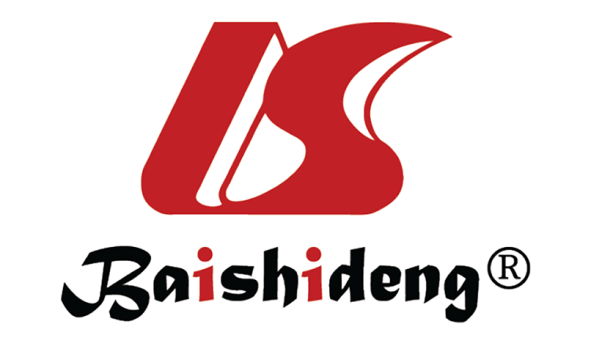 Published by Baishideng Publishing Group Inc7041 Koll Center Parkway, Suite 160, Pleasanton, CA 94566, USATelephone: +1-925-3991568E-mail: bpgoffice@wjgnet.comHelp Desk: https://www.f6publishing.com/helpdeskhttps://www.wjgnet.com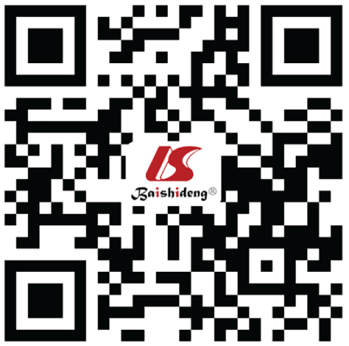 © 2022 Baishideng Publishing Group Inc. All rights reserved.GroupNo. of casesPre-hospital emergency response timeTime spent on admissionTime spent on imaging reportTime spent on test reportStudy Group429.13 ± 2.372.39 ± 0.4421.15 ± 4.4432.19 ± 6.23Control group4212.78 ± 4.063.58 ± 0.7133.49 ± 5.5150.41 ± 11.45t value5.0329.23311.3019.059P value0.0000.0000.0000.000GroupNumber of casesIL-6 (pg/mL)IL-6 (pg/mL)CRP (mg/L)CRP (mg/L)PCT (ng/mL)PCT (ng/mL)GroupNumber of casesPre-interventionPost-interventionPre-interventionPost-interventionPre-interventionPost-interventionStudy Group4278.71 ± 27.5917.35 ± 5.3319.80 ± 6.772.27 ± 0.563.66 ± 1.820.22 ± 0.07Control group4281.31 ± 32.1130.15 ± 12.3821.29 ± 8.023.13 ± 0.773.95 ± 2.110.38 ± 0.12t value0.3986.1540.9205.8540.6747.464P value0.6920.0000.3600.0000.5020.000GroupNumber of casesElectrolyte disturbance Central hyperthermiaPulmonary infectionBrain herniaBrain herniaTotal incidenceStudy Group421 (2.38)2 (4.76)1 (2.38)0 (0.00)4 (9.52)4 (9.52)Control group424 (9.52)3 (7.14)3 (7.14)1 (2.38)11 (26.19)11 (26.19)χ2 value3.9773.977P value0.0460.046GroupNumber of casesGoodModerate disabilitySevere disabilityVegetative stateDeath from illnessStudy Group4216 (38.10)12 (28.57)11 (26.19)2 (4.76)1 (2.38)Control group428 (19.05)10 (23.81)14 (33.33)7 (16.67)3 (7.14)χ2 value2.4792.4792.4792.4792.479P value0.0130.0130.0130.0130.013GroupNumber of casesHighly satisfiedFairly satisfiedUnsatisfiedSatisfaction with the interventionStudy group4229 (69.05)11 (26.19)2 (4.76)40 (95.24)Control group4221 (50.00)12 (28.57)9 (21.43)33 (78.57)χ2 value5.126P value0.024